KMJ- KUST Medical Journal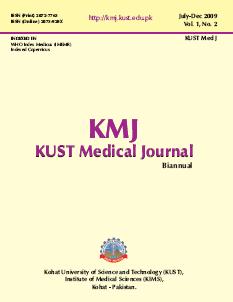 2009 Vol 1 No.2A peer reviewed medical journal of the KOHAT UNIVERSITY OF SCIENCE AND TECHNOLOGY (KUST), INSTITUTE OF MEDICAL SCIENCES (KIMS) KOHAT-PAKISTAN